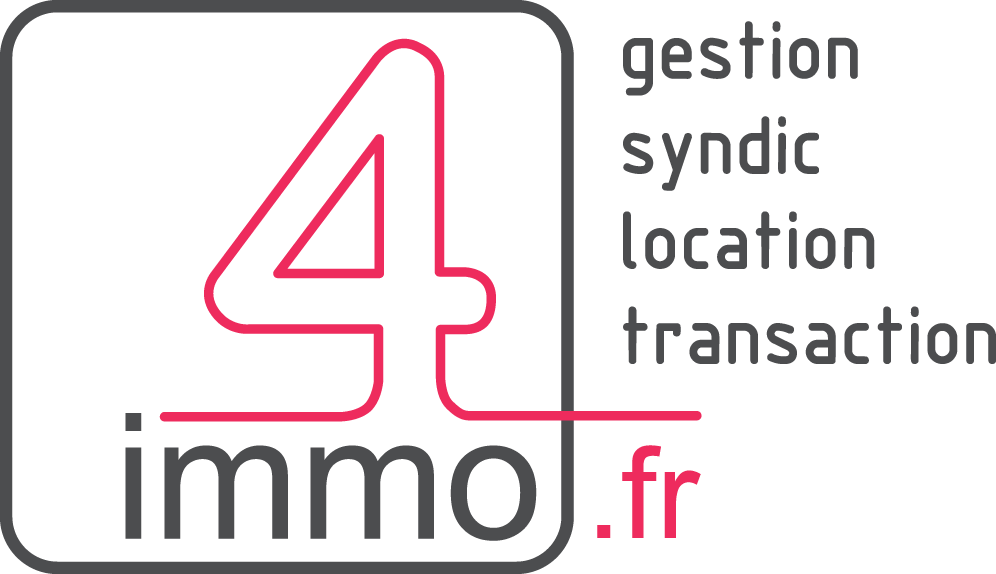 4 rue jeanne d’arc – 44000 NANTESTél : 02.40.48.47.99  Fax : 02.40.48.48.51Email : location@4immo.frPropriétaire : ……………………………………………………………………………………………………………………………………….Ex Locataire : ……………………………………………………………………………………………………………………………………….Un acte de caution solidaire sera à remplir par chacun des garantsRenseignements certifiés, conformes et véritables :Locataire :                                                                                      Garants : DOSSIER DE RESERVATION   De M. / Mme/ Mlle : ………………………………………………………………………………………………………………………Date de visite : …………………………………………………Date de dépôt du dossier : …………………………………  Origine du contact :              OFI :                          LBC :                          Autres : Adresse du bien : ……………………………………………………………………………………………………………………….........Type du logement : ...............................................................................................................................Loyer charges comprises : ....................................................................................................................Date d’entrée souhaitée : ....................................................................................................................Date d’entrée arrêtée : ........................................................................................................................Conditions particulières évoquées par le preneur : ........................................................................................................................................................................................................................................................................................................................................................................................................................................................................................................................................................CANDIDAT LOCATAIRE..............................................................................................................................CANDIDAT LOCATAIRE...............................................................VOUSCONJOINT OU CO-LOCATAIRENom : ...........................Prénom ...........................Adresse actuelle :................................................................................................................................Téléphone : ..........................................................Date de naissance, lieu : ....................................................................................................................Mail : ....................................................................Nom : ...........................Prénom ...........................Adresse actuelle :................................................................................................................................Téléphone : ..........................................................Date de naissance, lieu : ....................................................................................................................Mail : ........................................................................................................................ .     ..   .SITUATION DE FAMILLE ...............  ..........................................VOUSCONJOINT OU CO-LOCATAIRECélibataire              Séparé(e)                Veuf (ve)                                  Divorcé(e)               Pacsé(e)Marié (e)                 Concubinage Célibataire              Séparé(e)                Veuf (ve)                                  Divorcé(e)               Pacsé(e)Marié (e)                 Concubinage......n....                   .NOMBRE DE PERSONNE  A CHARGE DEVANT OCCUPER LE LOGEMENT ..             .....          NOMPRENOMAGELIEN DE PARENTE......n....                                                                        .ACTIVITE..                                                                      .....          VOUSCONJOINT OU CO-LOCATAIREProfession : ...........................................................     Salarié           CDI :                    depuis le : ...........                            CDD :                  jusqu’au  : ...........                            Intérim :            depuis le : ............      Travailleur indépendant : 	depuis le : ............	      Etudiant : école/fac : .......................................      Année : ............................................................      Retraité :                                  depuis le : ...........            Autres : Activité : ............................................Profession : ...........................................................     Salarié           CDI :                    depuis le : ...........                            CDD :                  jusqu’au  : ...........                            Intérim :            depuis le : ............      Travailleur indépendant : 	depuis le : ............	      Etudiant : école/fac : .......................................      Année : ............................................................      Retraité :                                  depuis le : ...........            Autres : Activité : ..................................................n.                                      .DETAIL DES REVENUS ET CHARGES MENSUELLES........................................                                                                      REVENUSVOUSCONJOINT OU CO-LOCATAIRESalaire mensuel net :Allocation logement : Autres revenus : ...............................................................            CAUTION            ..............................................................................................................................            CAUTION            ..............................................................................................................................            CAUTION            ..............................................................................................................................            CAUTION            ...............................................................GARANT 1GARANT 2 Nom : ...........................Prénom ...........................Adresse actuelle :................................................................................................................................Téléphone : ..........................................................Date de naissance, lieu : ....................................................................................................................Mail : ....................................................................Nom : ...........................Prénom ...........................Adresse actuelle :................................................................................................................................Téléphone : ..........................................................Date de naissance, lieu : ....................................................................................................................Mail : ........................................................................................................................ .     ..   .SITUATION DE FAMILLE ...............  ..........................................GARANT 1GARANT 2Célibataire              Séparé(e)                Veuf (ve)                                  Divorcé(e)               Pacsé(e)Marié (e)                 Concubinage Célibataire              Séparé(e)                Veuf (ve)                                  Divorcé(e)               Pacsé(e)Marié (e)                 Concubinage......n....                                                                        .ACTIVITE..                                                                      .....          VOUSCONJOINT OU CO-LOCATAIREProfession : ...........................................................     Salarié           CDI :                    depuis le : ...........                            CDD :                  jusqu’au  : ...........                            Intérim :            depuis le : ............      Travailleur indépendant : 	depuis le : ............	      Retraité :                                  depuis le : ...........            Autres : Activité : ............................................Profession : ...........................................................     Salarié           CDI :                    depuis le : ...........                            CDD :                  jusqu’au  : ...........                            Intérim :            depuis le : ............      Travailleur indépendant : 	depuis le : ............	      Retraité :                                  depuis le : ...........            Autres : Activité : ..................................................n.                                     .DETAIL  DES REVENUS ET CHARGES MENSUELLES........................................                                                                      REVENUSVOUSCONJOINT OU CO-LOCATAIRESalaire mensuel net :Allocation logement : Autres revenus : ......n.                                                     .Liste des documents à fournir.....................              ......    .............                                                                      LOCATAIRE CAUTION    Pièce d’identité    RIB    3 dernières quittances de loyer (si locataire) ou attestation d’hébergement    Taxe foncière (si propriétaire)SALARIE :    Attestation employeur ou avis de mutation    3 derniers bulletins de salaire    Dernier avis d’impositionTRAVAILLEUR INDEPENDANT :    Bilan simplifié ou compte de résultat    Extrait KBIS ou inscription INSEE    2 derniers avis d’impositionRETRAITES :    Dernier bulletin de pension    2 derniers avis d’impositionDEMANDE D’EMPLOI :    Attestation ASSEDIC et relevé de situation    Dernier avis d’impositionETUDIANT :    Carte étudiant    Pièce d’identité    RIB    3 dernières quittances de loyer (si locataire) ou attestation d’hébergement    Taxe foncière (si propriétaire)SALARIE :    3 derniers bulletins de salaire    Dernier avis d’impositionTRAVAILLEUR INDEPENDANT :    Bilan simplifié ou compte de résultat    Extrait KBIS ou inscription INSEE    2 derniers avis d’impositionRETRAITES :    Dernier bulletin de pension    2 derniers avis d’imposition